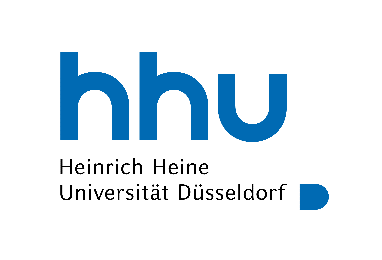 Fachschaft  PharmazieHeinrich-Heine-Universität DüsseldorfGeb. 26.31 U1 R41Universitätsstraße 140225 DüsseldorfTel.: 0211-8112516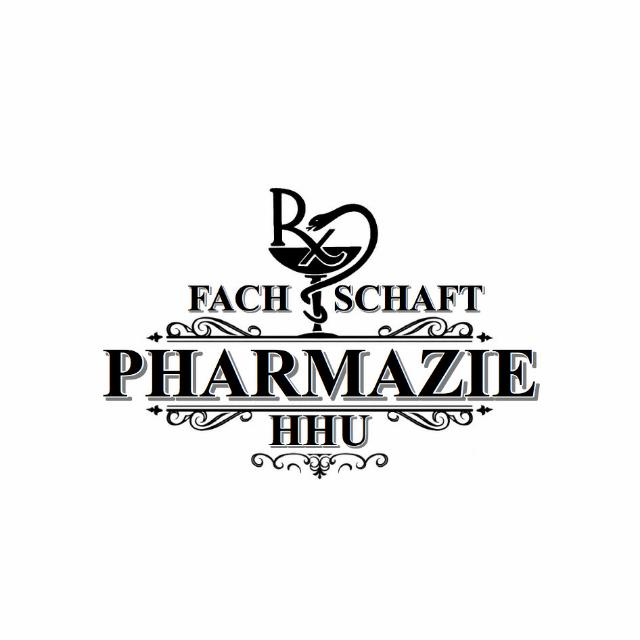 Protokoll der online VV-Sitzung am 18.01.2022Anwesende Räte:  	 Marie Förster		 Eunice Martins			 Emely Schurygin		 Samuel Kolorz			 Alexander Grygowski	 Florian Stenner			 Evelyn Wolf		 Tim-Andreas Moll			 Kerstin Schönhoff		 Hannah Schnark			 Moritz Klötgen 		 Jonas HoffmanAnfang: 18:45Tagesordnung:TOP 0: RegulariaDie Beschlussfähigkeit wird festgestelltRedeleitung wird Moritz Klötgen erteiltTOP 1: KassenberichtKeine genaue Auflistung möglich, da die Finanzjahre für die Fachschaft auf die Kalenderjahre geändert wurdenVorläufiger Bericht wurde vorgestelltKassenwarte Alexander Grygowski & Jonas Hoffman werden einstimmig entlastet (15 Stimmen dafür, weder Enthaltung noch Ablehnung)TOP 2: WE-WahlSabrina Federhofer hört als Mitglied der WE auf Lukas Meyer möchte Sabrinas Platz in der WE übernehmen; Evelyn Wolf möchte weiterhin WE-Mitglied bleibenBeide einstimmig angenommen (15 Stimmen dafür, weder Enthaltung noch Ablehnung)TOP 3: SonstigesNeue Vergabe der Positionen für die PrüfungskommissionYousra Lmaslam und Jona Sandström übernehmen die ÄmterDie Semesteraufgaben sollen ab nächstem Semester wieder durchgeführt werden Moritz trifft sich mit Prof. Cramer für die Verbesserung des 1.Stex-Chemie-CrashkursEnde: 19:31Protokollführer: Samuel Kolorz